ISTITUTO COMPRENSIVO DON MILANI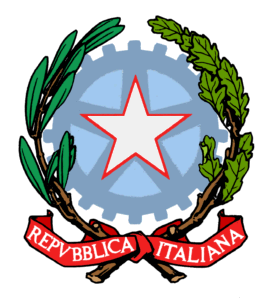 Via G. Da Fiore s.n.c. – Tel.0962-961176; Fax 0962-961176E-mail kric80600x@istruzione.it; Pec. kric80600@pec.istruzione.itSito: https://icdonmilanikr.edu.it/C.F. 91021210793    C.M. KRIC80600X88900 Crotone (KR)AVVISO INTERNO DI SELEZIONE   PERSONALE ATA Programma Operativo Complementare “Per la scuola, competenze e ambienti per l’apprendimento” 2014-2020 - Asse I – Istruzione - Fondo di Rotazione (FdR) - Obiettivo Specifico 10.2 – Azione 10.2.2. Avviso pubblico per la realizzazione di progetti volti al contrasto del rischio di fallimento formativo precoce e di povertà educativa, nonché per la prevenzione delle situazioni di fragilità nei confronti della capacità attrattiva della criminalità - Prot. 26502 del 06/08/2019.Titolo: “GUARDIAMO AL FUTURO”Identificativo progetto: 10.2.2A-FDRPOC-CL-2020-12CUP: I11F20000070001IL DIRIGENTE COLASTICOVISTO 	L’avviso prot. AOODGEFID/26502 del 06/08/2019 “Fondi Strutturali Europei –    Programma Operativo Nazionale “Per la scuola, competenze e ambienti per l’apprendimento” 2014-2020. Avviso pubblico - FSE - Contrasto al fallimento formativo precoce e di povertà educativa;VISTE		le delibere degli OO.CC. competenti, relative alla presentazione della candidatura e alla realizzazione del progetto (Collegio dei docenti – delibera n°4 del 05/09/2019 e Consiglio di Istituto – delibera n° 6 del 04/09/2019);VISTA	la candidatura n°1021419 del 17/10/2019;VISTA            	la nota prot. AOODGEFID/28736 del 28/09/2020 con la quale la Direzione   Generale per interventi in materia di edilizia scolastica, per la gestione dei fondi strutturali per l’istruzione e per l’innovazione digitale – Uff. IV del MI ha comunicato che è stato autorizzato il progetto dal titolo “GUARDIAMO AL FUTURO” proposto da questa Istituzione Scolastica per un importo pari a Euro 32.410,00;VISTA	la nota prot.n. AOODGEFID 31732 del 25/07/2017, contenente l’Aggiornamento delle linee guida dell’Autorità di Gestione per l’affidamento dei contratti pubblici di servizi e forniture di importo inferiore alla soglia comunitaria diramate con nota del 13 gennaio 2016, n. 1588;VISTA		la nota prot.n. AOODGEFID 34815 del 02/08/2017, contenente chiarimenti in merito alle Attività di formazione – Iter di reclutamento del personale “esperto” e relativi aspetti di natura fiscale, previdenziale e assistenziale;VISTI		i Regolamenti UE e tutta la normativa di riferimento per la realizzazione del suddetto progetto;VISTE	le indicazioni del MI per la realizzazione degli interventi;VISTA		la delibera del Consiglio di Istituto n.4 del 28/10/2020 relativa all’assunzione nel programma annuale del finanziamento del PON FSE di cui al presente avviso autorizzandone le spese nel limite fissato dai relativi piani finanziari, per l’importo di Euro 32.410,00;VISTE	le schede dei costi per singolo modulo;VISTO		il D.I. 129/2018, concernente “Regolamento concernente le Istruzioni generali sulla gestione amministrativo-contabile delle istituzioni scolastiche";VISTO	il D.P.R. N° 275/99, Regolamento dell’autonomia;PRESO ATTO 	che per la realizzazione del percorso formativo occorre selezionare le figure professionali indicate in oggetto, prioritariamente tra il personale interno – nota MIUR Prot. 34815 del 02.08.2017;VISTA		la successiva nota Miur di Errata Corrige Prot. 35926 del 21.09.2017 con la quale si danno disposizioni in merito all’iter di reclutamento del personale “esperto” e dei relativi aspetti di natura fiscale, previdenziale e assistenziale;CONSIDERATO	che il progetto in oggetto prevede l’impiego di personale interno Amministrativo e Collaboratore Scolastico – Area organizzativa gestionale - E M A N AIl presente avviso avente per oggetto il reperimento di PERSONALE INTERNO Al fine di ricoprire incarichi afferenti all’Area Organizzativo – Gestionale come segue: disponibili a svolgere, in aggiunta al proprio orario di servizio, attività inerenti alle mansioni del proprio profilo professionale e connesse all’attuazione del progetto: Programma Operativo Complementare “Per la scuola, competenze e ambienti per l’apprendimento” 2014-2020 - Asse I – Istruzione - Fondo di Rotazione (FdR) - Obiettivo Specifico 10.2 – Azione 10.2.2. Avviso pubblico per la realizzazione di progetti volti al contrasto del rischio di fallimento formativo precoce e di povertà educativa, nonché per la prevenzione delle situazioni di fragilità nei confronti della capacità attrattiva della criminalità prot. n.  26502 del 06/08/2019. Titolo: “GUARDIAMO AL FUTURO” Codice identificativo progetto: 10.2.2A-FDRPOC-CL-2020-12da prestare in sede, per la realizzazione del progetto, per n. 10 incontri, da realizzarsi entro il 31 agosto 2022 o altra data prevista per la chiusura del progetto medesimo.L’avviso è disciplinato come di seguito descritto:Art. 1 – Finalità della selezione, oggetto dell’incarico e descrizione dell’attività PROFILO ATTIVITA’ - Assistenti Amministrativi- 	Collaborare nell’inserire tutti i dati richiesti nella piattaforma GPU (es: bandi, anagrafiche ed ogni eventuale attività da inserire a carico dell’amministrazione) e provvedere al controllo finale della piattaforma;- 	Provvedere all’archivio e pubblicazione di avvisi, comunicazioni, richiedere e trasmettere documenti, riprodurre il materiale cartaceo e non inerente le attività del Progetto prodotto dagli attori coinvolti;- 	verificare le ore rese dal personale ATA con inserimento dati in piattaforma;- 	raccogliere e custodire il materiale, cartaceo e non, relativo al progetto;- 	seguire le indicazioni, collaborare con gli esperti e con i tutor, essere di supporto agli stessi;- 	produrre gli atti amministrativi necessari all’attuazione del Progetto;- 	Redigere gli atti di nomina di tutte le persone coinvolte nel Progetto secondo la normativa vigente;- 	emettere buoni d’ordine per il materiale;- 	acquisire richieste offerte;- 	richiedere preventivi e fatture;- 	gestire e custodire il materiale di consumo;- 	curare la completa gestione di tutte le pratiche contabili con particolare riguardo a quelle di certificazione e rendicontazione;- 	gestire on line le attività e inserire nella Piattaforma Ministeriale “Programmazione 2014-2020” tutti i dati e la documentazione contabile di propria competenza;- 	Qualsiasi altra attività non espressamente prevista ne presente avviso, ma riconducibile al progetto aggetto del bando.PROFILO ATTIVITA’ - Collaboratori Scolastici- 	Garantire l’apertura e la chiusura della scuola in orario pomeridiano nei giorni di svolgimento del Progetto;- 	curare la pulizia dei locali; fotocopiatura e rilegatura atti, seguire le indicazioni e collaborare con tutor ed esperti- 	Qualsiasi altra attività non espressamente prevista nel presente avviso, ma riconducibile al progetto oggetto del bando.L’Amministrazione si riserva di affidare gli incarichi secondo le esigenze amministrative e/o organizzative. Le attività si svolgeranno in orario extrascolastico pomeridiano, presso la scuola primaria Don Milani, presumibilmente a partire dal mese di marzo 2022. Le attività prestate dovranno essere sempre svolte al di fuori del normale orario di servizio, a tal fine le presenze verranno rilevate su apposito registro firma. Le ore da affidare saranno determinate sulla base della reale esigenza del Progetto e dell’effettiva realizzazione di tutti i moduli previsti. I compensi saranno corrisposti a prestazione ultimata, previo accreditamento dei fondi europei all’istituzione scolastica, e dopo l’espletamento della necessaria verifica dei risultati. Gli incarichi potranno essere revocati in qualunque momento, senza preavviso e indennità di sorta, per fatti e/o motivi organizzativi, tecnico-operativi e finanziari che impongono l’annullamento dell’attività.Art. 2 – Requisiti di ammissione.É ammesso alla selezione il Personale Interno dell’istituzione scolastica. Il reclutamento del personale ATA avverrà sulla base dei seguenti criteri: 1. Disponibilità personale espressa per iscritto;2. Possesso di esperienza pregressa specifica e continuità di servizio;3. Possesso di titoli specifici e professionali connessi all’oggetto dell’incarico da svolgere;4. Attitudine in relazione ai compiti e coerenza con incarichi specifici già svolti.Per il profilo di assistente amministrativo si richiedono competenze informatiche per la gestione dei progetti sulla piattaforma on line del MIUR.Art. 3 – CompensoIl compenso è determinato, a seconda del profilo di appartenenza, sulla base delle misure del compenso orario lordo tabellare spettante al personale per prestazioni aggiuntive l’orario d’obbligo del CCNL Scuola del 29/11/2007 e sulla base delle disposizioni dell’Autorità di Gestione del PON, e sarà pertanto pari ad € 14,50/ora lordo dipendente per gli assistenti amministrativi e di € 12,50/ora lordo dipendente per i collaboratori scolastici;Art. 4 – Modalità di valutazione della candidaturaGli aspiranti saranno selezionati da apposita commissione attraverso la comparazione dei curricula sulla base della valutazione dei titoli di cui alla tabella sottostante:Il compenso verrà corrisposto al termine delle attività e successivamente all’effettiva erogazione dei finanziamenti. Il candidato dovrà impegnarsi a svolgere l’incarico senza riserve e secondo il calendario predisposto. In particolare, per gli Assistenti Amministrativi, si intende che l’incarico debba essere espletato fino alla chiusura del Progetto, oltre la conclusione dei moduli e fino alla chiusura della piattaforma.Art. 5 - Modalità di presentazione della domanda:La domanda di ammissione alla selezione, redatta su apposito modello, deve essere presentata presso l’Ufficio Protocollo della scuola e corredata da curriculum in formato europeo.Termine di presentazione della domanda: ore 12:00 del 14.04.2022.Art. 6 - Modalità di selezione: Le richieste pervenute prima della pubblicazione o dopo la scadenza del presente bando non saranno tenute in considerazione. Le domande pervenute entro il termine indicato saranno valutate dalla commissione preposta che procederà alla valutazione delle domande presentate e a redigere le relative graduatorie.Le graduatorie provvisorie saranno pubblicate all’Albo on line dell’Istituto.Avverso le graduatorie provvisorie è ammesso reclamo al Dirigente Scolastico, entro cinque giorni dalla data di pubblicazione; trascorso tale termine, le stesse diverranno definitive dopo il settimo giorno dalla data della sua pubblicazione all’albo.Si procederà a valutazione anche in presenza di una sola domanda ritenuta valida.In caso di parità di punteggio si adotteranno i seguenti criteri:Candidato più giovane;Sorteggio.Art. 7 – Responsabile del procedimentoAi sensi dell’art. 31 del nuovo codice degli appalti D. Lgs 18/04/2016 n. 50 il Dirigente Scolastico Angelo Falzarano è nominato Responsabile Unico del ProcedimentoArt. 8 – Trattamento dei dati personaliAi sensi del nuovo regolamento europeo sulla privacy UE 2016/679 in vigore a partire dal 24/05/2016 e applicabile dal 25/05/2018, i dati personali forniti dai candidati saranno raccolti e trattati dal Direttore S.G.A. per le finalità di gestione della selezione e per le finalità inerenti alla gestione del rapporto contrattuale che si dovesse instaurare a seguito dell’utilizzo dell’elenco. Il conferimento di tali dati è obbligatorio ai fini della valutazione dei requisiti e dei titoli.Art. 9 – Pubblicazione del bandoIl presente avviso è pubblicato sul sito web dell’Istituto.	IL DIRIGENTE SCOLASTICO	(Prof. Angelo Falzarano)	documento informatico firmato digitalmente	 ai sensi dell'art. 24 D.Lgs. 82/2005 e ss.mm.ii.	AL DIRIGENTE SCOLASTICO	I.C. Don Milani	Via Gioacchino da Fiore, snc	 88900 Crotone (KR)Programma Operativo Complementare “Per la scuola, competenze e ambienti per l’apprendimento” 2014-2020 - Asse I – Istruzione - Fondo di Rotazione (FdR) - Obiettivo Specifico 10.2 – Azione 10.2.2. Avviso pubblico per la realizzazione di progetti volti al contrasto del rischio di fallimento formativo precoce e di povertà educativa, nonché per la prevenzione delle situazioni di fragilità nei confronti della capacità attrattiva della criminalità – avviso pubblico Prot. 26502 del 06/08/2019.Titolo: “GUARDIAMO AL FUTURO”Identificativo progetto: 10.2.2A-FDRPOC-CL-2020-12CUP: I11F20000070001Il/La sottoscritto/aSCRIVERE ANCHE E-MAIL IN STAMPATELLOin qualità di  ASSISTENTE AMMINISTRATIVO	 COLLABORATORE SCOLASTICOCHIEDEdi essere inserito/a nella graduatoria di: ASSISTENTE AMMINISTRATIVO	  COLLABORATORE SCOLASTICOPer le attività del PON FSE 2014-2020 del progetto avente codice 10.2.2A-FDRPOC-CL-2020-12e Titolo “GUARDIAMO AL FUTURO”CONSAPEVOLEdelle sanzioni penali richiamate dall’art. 76 del D.P.R. 28/12/2000 N. 445, in caso di dichiarazioni mendaci e della decadenza dei benefici eventualmente conseguenti al provvedimento emanato sulla base di dichiarazioni non veritiere, di cui all’art. 75 del D.P.R. 28/12/2000 n. 445 ai sensi e per gli effetti dell’art. 47 del citato D.P.R. 445/2000, sotto la propria responsabilità DICHIARATitoli e incarichidi possedere i seguenti punteggi per titoli e incarichi svolti:Tutti gli incarichi, le attività e le certificazioni dovranno essere dettagliatamente specificati nel Curriculum Vitae in formato europeo che, a tal fine, si allega alla presente.Informativa ex art. 13 D.lgs. n.196/2003 e ex art. 13 del Regolamento Europeo 2016/679, per il trattamento dei dati personali dei dipendentiIl/la sottoscritto/a con la presente, ai sensi degli articoli 13 e 23 del D.lgs. 196/2003 (di seguito indicato come “Codice Privacy”) e successive modificazioni ed integrazioni, AUTORIZZAL’Istituto Comprensivo Don Milani  di Crotone al trattamento, anche con l’ausilio di mezzi informatici e telematici, dei dati personali forniti dal sottoscritto; prende inoltre atto che, ai sensi del “Codice Privacy”, titolare del trattamento dei dati è l’Istituto sopra citato e che il sottoscritto potrà esercitare, in qualunque momento, tutti i diritti di accesso ai propri dati personali previsti dall’art. 7 del “Codice Privacy” e dal Capo III del Regolamento (ivi inclusi, a titolo esemplificativo e non esaustivo, il diritto di ottenere la conferma dell’esistenza degli stessi, conoscerne il contenuto e le finalità e modalità di trattamento, verificarne l’esattezza, richiedere eventuali integrazioni, modifiche e/o la cancellazione, nonché l’opposizione al trattamento degli stessi).Data _____________							FIRMA DEL CANDIDATO									_____________________UNITA’ DA SELEZIONAREPROFILOTOTALE OREN. 01Assistente amministrativo30N. 03Collaboratore scolastico90TITOLI VALUTABILIPUNTIDiploma di scuola secondaria di primo grado (solo per Collaboratori Scolastici)Punti 3Diploma di scuola secondaria superiore di secondo gradoPunti 4Altro diploma scuola secondaria II gradoPunti 2Diploma di laurea Punti 5Incarichi di collaborazione con il DSGA - solo per gli AssistentiAmministrativi (Incarico di Sostituto del D.S.G.A.) – Max 60 mesiPunti 1 per ogni meseSeconda posizione economicaPunti 3Beneficiario Art. 7Punti 2Incarichi specifici (Max n.5)Punti 1Anni di Servizio di ruolo e non di ruolo nelle scuole statali (Max 10)Punti 2Attività svolta in progetti PON – POR (Max 8 esperienze)Punti 1 Corsi ECDL e/ o altre certificazioni (max 4)Punti 2COGNOME NOMECODICE FISCALEDATA  DI NASCITA//LUOGO DI NASCITAPROVINCIA COMUNE DI RES.ZAPROVINCIA VIA/PIAZZA/CORSON.CAPTELEFONOE-MAILTITOLI VALUTABILIPunti PunteggiodichiaratoPunteggioAssegnatoDiploma di scuola secondaria di primo grado (solo per Collaboratori Scolastici)Punti 3Diploma di scuola secondaria superiore di secondo gradoPunti 4Altro diploma scuola secondaria II gradoPunti 2Diploma di laurea Punti 5Incarichi di collaborazione con il DSGA - solo per gli Assistenti Amministrativi (Incarico di Sostituto del D.S.G.A.) – Max 60 mesiPunti 1 per ogni meseSeconda posizione economicaPunti 3Beneficiario Art. 7Punti 2Anni di Servizio di ruolo e non di ruolo nelle scuole statali (Max 10)Punti 1Incarichi specifici (Max n.5)Punti 2Attività svolta in progetti PON – POR (Max 8 esperienze)Punti 1 Corsi ECDL e/ o altre certificazioni (max 4)Punti 2